CURSOS ONLINE GRATUITOS CON TITULACIÓN OFICIAL DEL SERVICIO PÚBLICO DE EMPLEO (SEPE)El Servicio Público de Empleo Estatal (SEPE) y el Ministerio de Trabajo ofrecen una convocatoria de formación online gratuita para trabajadores y autónomos del sector Servicios a las Empresas.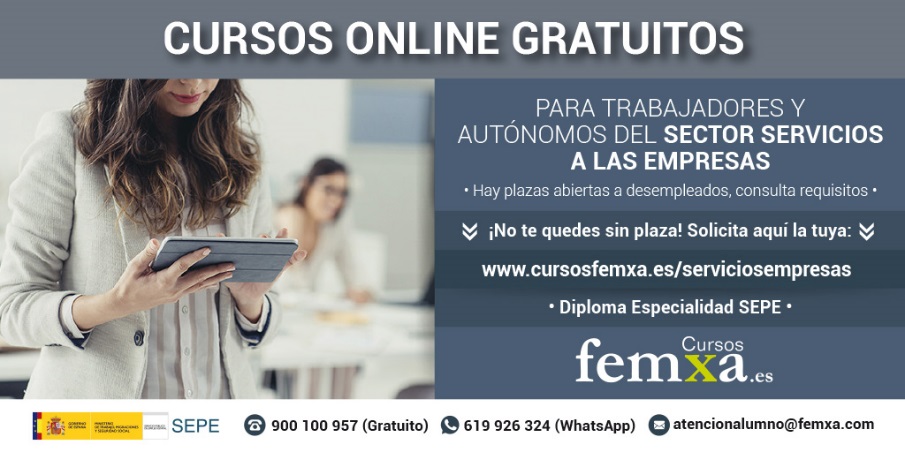 Todos los cursos online están 100% subvencionados por el Servicio Público de Empleo Estatal del Ministerio de Trabajo, Migraciones y Seguridad Social y pueden participar trabajadores y autónomos del sector Servicios a las Empresas (consultorías, empresas de ingeniería, empresas de estudios de mercado, etc.).Los alumnos adquirirán nuevas competencias y conocimientos que les permitirán seguir desarrollándose como profesionales del sector. Además, la formación no consume créditos de formación de las empresas (no es formación bonificada ni el alumno necesita autorización de su empresa, ya que se puede inscribir a título personal).Dentro de esta formación, hay cursos de distintas temáticas como márketing digital, contabilidad o programación web.La formación es totalmente práctica y con las siguientes características:Cursos de corta duración (entre 20 y 150 horas)Acceso las 24 horas del día a los contenidos didácticos en la plataforma del curso.Un tutor especializado orientará y dará apoyo al alumno durante todo el curso.Obtención de un diploma de aprovechamiento avalado por el Ministerio de Trabajo, Migraciones y Seguridad Social.Los interesados pueden solicitar más información y solicitar su plaza, por orden de llegada, a través de:https://cursosfemxa.es/serviciosempresas-cursosfemxaTeléfono gratuito: 900 100 957atencionalumno@femxa.com